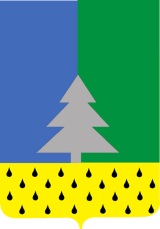 Советский районХанты-Мансийский автономный округ – ЮграАдминистрация сельского поселения Алябьевский«22» декабря 2023 года                                                                                                  № 286                         	                                                                                                  О создании комиссии по обследованию и категорированию объекта (территории)сферы культуры На основании п.7 Постановления Правительства Российской Федерации от 11.02.2017 года №176 (ред. от 05.03.2022)  «Об утверждении требований к антитеррористической защищенности объектов (территорий) в сфере культуры и формы паспортов безопасности этих объектов (территорий), руководствуясь Уставом сельского поселения Алябьевский           1. Утвердить:-  состав комиссии по обследованию и  категорированию объекта (территории) сферы культуры, расположенного на территории сельского поселения Алябьевский (приложение 1);- положение о комиссии по обследованию и  категорированию объекта (территории) сферы культуры, расположенного на территории сельского поселения Алябьевский (приложение 2);        - перечень объектов (территорий) сферы культуры, расположенных на территории сельского поселения Алябьевский, подлежащих обследованию и категорированию (приложение 3);- форму акта обследования и категорирования объекта (территории) сферы культуры, расположенного на территории сельского поселения Алябьевский (приложение 4).2. Опубликовать настоящее постановление в порядке, установленном Уставом сельского поселения Алябьевский.3. Контроль над выполнение данного постановления оставляю за собой.Глава сельского поселения Алябьевский                                                                          А.А. КудринаПриложение 1 к постановлению администрациисельского поселения Алябьевский от 22.12.2023  № 286Состав комиссии по обследованию и  категорированию объекта (территории) сферы культуры, расположенного на территории сельского поселения АлябьевскийПриложение 2 к постановлению администрациисельского поселения Алябьевский от 22.12.2023  № 286ПОЛОЖЕНИЕо комиссии   по обследованию и категорированию объектов (территорий) сферы культуры, расположенных на территории сельского поселения Алябьевский1. ОБЩИЕ ПОЛОЖЕНИЯКомиссия по обследованию и категорированию объектов (территорий) сферы культуры, расположенных на территории сельского поселения Алябьевский (далее - комиссия) создается в целях установления дифференцированных требований к антитеррористической защищенности объектов (территорий) с учетом их значимости для инфраструктуры и жизнеобеспечения, степени угрозы совершения террористического акта, степени потенциальной опасности совершения и возможных последствий совершения террористического акта.Настоящее Положение о комиссии по обследованию и категорированию объектов культуры, расположенных на территории сельского поселения Алябьевский (далее - положение) определяет цели, задачи, состав  и порядок работы комиссии.     3. Комиссия создается и упраздняется на основании постановления администрации сельского поселения Алябьевский.4. Персональный состав комиссии утверждается постановлением  администрации сельского поселения Алябьевский5. Комиссия в своей деятельности руководствуется «Требованиями к антитеррористической защищенности объектов культуры», утвержденными постановлением Правительства Российской Федерации от 11 февраля 2017 года №176 «Об утверждении требований к антитеррористической защищенности объектов (территорий) в сфере культуры и формы паспорта безопасности этих объектов (территорий)» и настоящим Положением.2. ЗАДАЧИ КОМИССИИ      Задачами комиссии являются:Обследование и категорирование объектов (территорий) в сфере культуры, расположенных на территории сельского поселения Алябьевский. Оформление актов обследования и категорирования объекта (территории) сферы культуры.Составление плана необходимых мероприятий по обеспечению антитеррористической защищенности объекта (территории) и определение прогнозного размера расходов на выполнение указанных мероприятий.Составление паспорта безопасности объекта (территории).3.СОСТАВ КОМИССИИ1.Комиссия состоит из председателя и членов комиссии. Комиссию возглавляет председатель комиссии. В отсутствие председателя комиссии полномочия председателя осуществляет заместитель председателя комиссии.2.В состав комиссии включаются:Председатель комиссии:4.ПОРЯДОК РАБОТЫ КОМИССИИ1. В ходе своей работы комиссия:а) проводит обследование объекта (территории) на предмет состояния его антитеррористической защищенности;б) изучает конструктивные и технические характеристики объекта (территории), организацию его функционирования, действующие меры по обеспечению безопасного функционирования объекта (территории);в) выявляет потенциально опасные участки объекта (территории), его критические элементы;г) определяет степень угрозы совершения террористического акта на объекте (территории) и возможные последствия его совершения;д) определяет категорию объекта (территории) или подтверждает (изменяет) ранее присвоенную категорию;е) определяет необходимые мероприятия по обеспечению антитеррористической защищенности объекта (территории) в зависимости от присваиваемой объекту (территории) категории, а также сроки осуществления указанных мероприятий с учетом объема планируемых работ и источников финансирования.2. Результаты работы комиссии оформляются актом обследования и категорирования объекта (территории), который является неотъемлемой частью паспорта безопасности объекта (территории).Акт обследования и категорирования объекта (территории) составляется в 2 экземплярах, подписывается всеми членами комиссии и хранится вместе с первым экземпляром паспорта безопасности объекта (территории) у руководителя объекта и со вторым экземпляром паспорта безопасности объекта у собственника объекта.В случае наличия разногласий между членами комиссии, возникших в ходе обследования объекта (территории) и составления акта обследования и категорирования объекта (территории), решение принимается большинством голосов членов комиссии. При равенстве голосов решение принимается председателем комиссии.Члены комиссии, не согласные с принятым решением, подписывают акт обследования и категорирования объекта (территории) с изложением своего особого мнения, которое приобщается к акту обследования и категорирования объекта (территории).         3.В течение месяца со дня составления акта обследования и категорирования объекта культуры составляется план необходимых мероприятий по обеспечению антитеррористической защищенности объекта (территории) с учетом степени потенциальной опасности угрозы совершения террористических актов и определяется прогнозный размер расходов на выполнение указанных мероприятий.         Срок завершения мероприятий по обеспечению антитеррористической защищенности объекта (территории) с учетом объема планируемых работ и прогнозного размера расходов на выполнение соответствующих мероприятий не должен превышать 2 лет со дня подписания акта обследования и категорирования объекта культуры.Приложение 3 к постановлению администрациисельского поселения Алябьевский от 22.12.2023  № 286Перечень объектов (территорий) сферы культуры,расположенных на территории сельского поселения Алябьевский,подлежащих обследованию и категорированиюПриложение 4 к постановлению администрациисельского поселения Алябьевский от 22.12.2023  № 286Форма актаобследования и категорирования объекта (территории) сферы культуры, расположенных на территории сельского поселения Алябьевский«___»___________20____г._____________________________________________________________(полное и сокращенное (в скобках) наименование объекта культуры)__________________________________________________________________Состав межведомственной комиссии по обследованию и категорированию объектов культурыПредседатель комиссии: ___________________________________________________________________                                                   (должность уполномоченного лица, Ф.И.О.)Заместитель председателя комиссии:___________________________________________________________________                                                                                  (должность уполномоченного лица, Ф.И.О.)Члены комиссии:_________________________________________________________________________________________________________________________________________________________________________________________________________                           _____________________________________________________________________________________________________________________________________Основание: ___________________________________________________________________(наименование распорядительного документа, утвердившего состав межведомственной комиссии, дата утверждения, № документа)Межведомственная комиссия по обследованию и категорированию объектов культуры в период с ________________ 201 ___ г. по _______________ 201 ___ г.  провела изучение исходных данных, обследование вышеуказанного объекта культуры и установила следующее:Раздел 1. Общие сведения о объекте культуры: 1.1. Адрес места расположения объекта культуры __________________________________________________________________1.2. Информация о собственнике/правообладателе объекта культуры __________________________________________________________________(наименование юридического лица, Ф.И.О. физического лица, контактные телефоны)__________________________________________________________________1.3. Краткая характеристика объекта культуры____________________________________________________________________________________________________________________________________1.4. Основное функциональное назначение объекта культуры____________________________________________________________________________________________________________________________________1.5. Режим работы (функционирования) объекта культуры ____________________________________________________________________________________________________________________________________1.6. Занимаемая площадь/протяженность периметра __________________________________________________________________1.7. Прилегающие объекты к объекту культуры ____________________________________________________________________________________________________________________________________1.8. Наличие рядом с объектом культуры критических элементов и потенциально опасных участков __________________________________________________________________1.9. Расчетное количество возможного одновременного пребывания людей ________ чел.Раздел 2. Организация охраны объекта культуры техническими средствами:2.1. Система (системы) видеонаблюдения _________________________________________________________________(имеется/отсутствует)2.1.1. Информация о собственнике системы видеонаблюдения ____________________________________________________________________________________________________________________________________                                                                           (наименование организации)2.1.2. Количество видеокамер ________, из них находится в исправном состоянии __________ шт.2.1.3. Видеоизображение в онлайн-режиме выводится __________________________________________________________________ (наименование подразделения органа внутренних дел, частной охранной организации, службы безопасности, иной организации)2.1.4. Хранение видеоинформации __________________________________________________________________               (осуществляется/не осуществляется)2.1.5. Срок хранения видеоинформации составляет ____дней2.1.6. Зона охвата видеонаблюдения _______________________________________________________________2.1.7. Дополнительная информация_____________________________________________________________________________________________________         (при наличии нескольких систем видеонаблюдения на объекте культуры, принадлежащих разным собственникам, дополнительно указывается информация (пункты 2.1.1. - 2.1.6.) по каждой из них)__________________________________________________________________2.2. Система оповещения и управления эвакуацией __________________(имеется/отсутствует)2.2.1. Краткая характеристика __________________________________________________________________________________________________________________________________2.3. Система освещения _______________________________________(имеется/отсутствует)2.3.1. Краткая характеристика ____________________________________________________________________________________________________________________________________2.3.2. Достаточность освещения объекта культуры______________________(достаточное/недостаточное)2.4. Система экстренного вызова полиции _________________________(имеется/отсутствует/не требуется)2.4.1. Система экстренного вызова полиции ___________________________(находится в рабочем/в нерабочем состоянии)2.4.2. Количество кнопок экстренного вызова полиции __________________2.5. Тревожно-вызывная сигнализация ________________________________(имеется/отсутствует/не требуется)2.5.1. Тревожно-вызывная сигнализация _______________________________                                                                           (находится в рабочем/в нерабочем состоянии)2.5.2. Количество кнопок/брелоков, инициирующих сигнал тревоги ________2.5.3. Сигнал тревоги выводится на пульт дежурного ______________________________________________________________________________________(наименование подразделения органа внутренних дел, частной охранной организации, службы безопасности)2.5.4. Техническое обслуживание средств сигнализации осуществляет ________________________________________________________________________                                   (наименование организации, дата заключения договора, № договора)2.6. Охранная сигнализация __________________________________________(имеется/отсутствует/не требуется)2.6.1. Сигнал тревоги выводится на пульт дежурного _____________________________________________________________________________________(наименование подразделения органа внутренних дел, частной охранной организации, службы безопасности)2.6.2. Техническое обслуживание средств сигнализации осуществляет ________________________________________________________________________                  (наименование организации, дата заключения договора, № договора)2.7. Пожарная сигнализация _________________________________________(имеется/ не требуется (для территорий)2.7.1. Техническое обслуживание средств сигнализации осуществляет ________________________________________________________________________(наименование организации, дата заключения договора, № договора)2.8. Средства телефонной связи _______________________________________(имеются/отсутствуют/не требуются)2.8.1. Количество телефонов с функцией автоматического определения номера ____________2.9. Средства радиосвязи ___________________________________________(имеются/отсутствуют/не требуются)2.10. Ограждение объекта культуры____________________________          (имеется/отсутствует/не требуется)2.10.1. Общая протяженность периметра, подлежащего ограждению ________ метров2.10.2. Краткая характеристика и состояние ограждения ___________________________________________________________________________________(железобетонное, металлическое, деревянное, сплошное, частичное, подлежит ремонту и т.д.)2.11. Наличие иных инженерно-технических средств охраны ________________________________________________________________________________Раздел 3. Организация физической охраны объекта культуры:3.1. Физическая охрана объекта культуры    __________________(осуществляется/не требуется)3.1.1. Физическая охрана осуществляется ______________________________(частной охранной организацией, службой безопасности, сторожем, вахтером с указанием наименования частной охранной организации, службы безопасности)3.1.2. Режим осуществления физической охраны __________________________________________________________________________________________      (круглосуточная охрана, в определенные дни, в период проведения массовых мероприятий, другое)3.1.3. Пропускной режим ____________________________________________                                                                                              (обеспечивается/не обеспечивается)3.1.4. Количество постов охраны (контрольно-пропускных пунктов, вахт) __________________________________________________________________(по штату/фактическое)3.1.5. Периодический инструктаж сотрудников охраны о порядке несения службы, действиям в кризисных и чрезвычайных ситуациях, изучение функциональных обязанностей, инструкций ___________________________(проводится/не проводится)3.2. Обеспеченность сотрудников охраны:3.2.1. Служебным оружием и боеприпасами _________________________              (обеспечены/вид служебного              оружия/не обеспечены/не требуется)3.2.2. Специальными средствами ___________________________________                       (обеспечены/вид специальных средств/не обеспечены/не требуется)3.2.3. Служебным транспортом ______________________________________(обеспечены/вид транспорта/не обеспечены/не требуется)Раздел 4. Мероприятия по обеспечению безопасности и антитеррористической защищенности объекта культуры:4.1. Назначение должностного лица, ответственного за выполнение мероприятий по обеспечению антитеррористической защищенности объекта культуры __________________________________________________________________(назначено/не назначено)__________________________________________________________________(наименование распорядительного документа, дата утверждения, № документа, должность, Ф.И.О. ответственного лица) 4.2. Наличие документов по вопросам обеспечения безопасности и антитеррористической защищенности объекта культуры:4.2.1. Паспорт безопасности _________________________________________              (разработан (указать даты утверждения и актуализации)/подлежит разработке/необходима переработка)4.2.2. Функциональные обязанности лица, ответственного за выполнение мероприятий по обеспечению безопасности и антитеррористической защищенности объекта культуры ________________________________________________________________________________________________          (имеются (указать дату утверждения)/подлежат разработке/ необходима переработка, корректировка)4.2.3. Распорядительный документ об осуществлении пропускного и внутриобъектового режима ____________________________________________________________________________________________________________________________________(имеется (указать его наименование, дату утверждения №)/отсутствует/ не требуется (только для территорий))4.2.4. Инструкция по пропускному и внутриобъектовому режимам, в том числе по организации стоянки автотранспорта на территории объекта или на прилегающей территории ___________________________________________                                              (имеется/отсутствует/не требуется (для территорий))4.2.5. Инструкции по действиям персонала объекта культуры в случае угрозы совершения или совершения террористического акта (с листами ознакомления и перечнем телефонов правоохранительных органов) _________________________________________________________________(имеется/отсутствует/не требуется (для территорий))4.2.6. Список телефонов правоохранительных органов, органов безопасности и аварийно-спасательных служб для их информирования при обнаружении взрывного устройства, получении сообщения о закладке взрывного устройства, возникновении угрозы или совершении террористического акта ________________________________________________________________                                                          (имеется/отсутствует/подлежит корректировке)4.4. Проведение учений и тренировок с персоналом и охраной объекта культуры по практической отработке действий в различных чрезвычайных ситуациях ________________________________________________________________                        (проводятся/не проводятся/не требуется (для территорий))4.4.1. Периодичность проведения учений/тренировок ___________________4.4.2. Последнее учение (тренировка) проведено _______________________(дата проведения, тема учения/тренировки)__________________________________________________________________4.5. Ранее комиссионное обследование антитеррористической защищенности объекта культуры проведено _____________________________                                                (дата проведения обследования/ранее не проводилось)Раздел 5. Степень угрозы и возможные последствия совершения акта терроризма:5.1. Количество совершенных террористических актов на объекте культуры ___________5.2. Количество предотвращенных террористических актов на объекте культуры _______5.3. Прогнозное количество погибших/пострадавших при совершении террористического акта _____________________________________________5.4. Прогнозный размер ущерба, причиненный в результате совершении террористического акта _____________________________________________Раздел 6. Результаты расчета количества людей путем проведения мониторинга одновременного пребывания и (или) передвижения людей на территории объекта культуры в течение 3 дней, включая рабочие и выходные (праздничные) дни:Раздел 7. Выводы и предложения межведомственной комиссии:7.1. По результатам обследования _____________________________________                                                  (наименование объекта культуры)присвоена (не присвоена) _______________ категория опасности (первая, вторая или третья)7.2. Выводы о надежности охраны объекта культуры и рекомендации по укреплению его антитеррористической защищенности:а)                                                                                                                         ;(выводы о надежности охраны и способности противостоять попыткам совершения террористических актов и иных противоправных действий)б)                                                                                                                         ;(первоочередные, неотложные мероприятия, направленные на обеспечение антитеррористической защищенности, устранение выявленных недостатков)в)  (требуемое финансирование обеспечения мероприятий по антитеррористической защищенности места массового пребывания людей)Председатель комиссии: ___________________________________________________________________                                                   (должность уполномоченного лица, Ф.И.О.)Заместитель председателя комиссии:___________________________________________________________________                                                                                  (должность уполномоченного лица, Ф.И.О.)Члены комиссии:_________________________________________________________________________________________________________________________________________________________________________________________________________                           _____________________________________________________________________________________________________________________________________    ПОСТАНОВЛЕНИЕ Председатель - Глава сельского поселения Алябьевский Заместитель председателя - Директор МБУ СКСОК «Авангард» Члены комиссии:Начальник хозяйственного отдела МБУ СКСОК «Авангард» Представитель территориального органа безопасностиПредставитель территориальных органов Федеральной службы войск национальной гвардииГлава сельского поселения Алябьевский Заместитель председателя Директор МБУ СКСОК «Авангард» Члены комиссии:Начальник хозяйственного отдела МБУ СКСОК «Авангард» Представитель территориального органа безопасностиПредставитель территориальных органов Федеральной службы войск национальной гвардии№ п/пПолное юридическое наименование объектаСокращенное юридическое наименование объектаЮридический адрес объектаПолное наименование структурного подразделенияСокращенное наименование структурного подразделения1.Здание сельского дома культуры сельского поселения АлябьескийЗдание Дома культуры Ул. Ленина д.3а, с.п. Алябьевский Советский район Тюменская область Ханты-Мансийский автономный округ - ЮграМуниципальное бюджетное учреждение сельский культурно-оздоровительный спортивный  комплекс «Авангард» с.п. АлябьевскийМБУ СКСОК «Авангард» 1 день2 день3 деньПосетители:Сотрудники:Всего: